Agiliťáci z Trutnova Vás zvou na neoficiální agility závody 
konané dne 02.08.2014 v Trutnově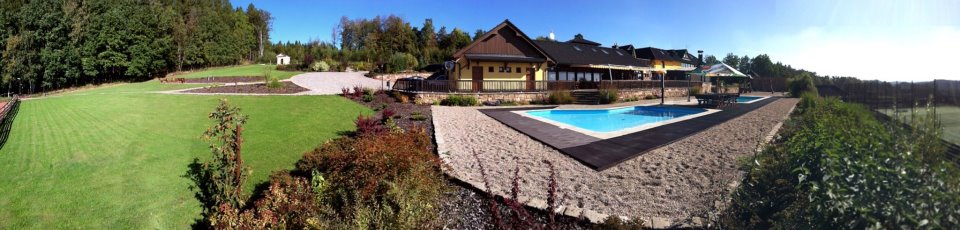 Datum: 02.08.2014
Místo:  Areál U Pěti Buků, Trutnov ( http://www.penzionupetibuku.cz/ )
Kontakt: Lucie Petirová, www.agility-trutnov.weebly.com, 777 741 203

Povrch:  tráva	
Rozhodčí: Petra Haspeklová

Program: 	8:15 – 8:40 	prezentace pro štěňata
 		8:45 	     	 zahájení a začátek běhání
 			      	 tuneliáda I. a tuneliáda II.
 				 vyhlášení
 		10:30 – 11:00	prezentace pro začátečníky a pokročilé 	
 		11:05		zahájení
 				jumping – začátečníci a pokročilí
 				agility – začátečníci a pokročilí	
 				vyhlášení

Pravidla pro výkonnostní kategorie:
Štěňata:  Parkur sestavený z pevných tunelů, zahájený a zakončený skokovou překážkou bez laťky . Věková hranice 6-15 měsíců. Je povoleno běhat s hračkou či pamlskem v uzávěru. V případě většího počtu účastníků  této kategorie proběhne rozdělení do kategorií podle velikosti nebo podle věku (např 6-10měs a 10-15měs).

Začátečníci: Kategorie pro týmy, kteří se nezúčastnily oficiálních závodů či závodí v kategorii A1. Minimální věk pro start v této kategorii je 15 měsíců. Parkur nebude obsahovat houpačku, slalom a kruh.  Je povoleno běhat s hračkou či pamlskem v uzávěru.
V případě, že budete v kategorii začátečníků či pokročilých přihlašovat psa do nižší velikostní kategorie, než doopravdy podle výšky je, uveďte důvod tohoto rozhodnutí do poznámky v přihlášce! Vyhodnocování bude započítáváno do jejich ofic. kategorie. 
Pokročilí: Kategorie pro týmy, kteří se cítí na závodění mezi zkušenějšími týmy a chtějí s nimi porovnat jejich výkony či pro týmy, kteří běhají na oficiálních závodech v kategorii A2 či A3. Minimální věk pro start v této kategorii je 15měsíců. Parkur nebude obsahovat houpačku a kruh. Hračka ani pamlsek není povolen.

Ceny: medaile a kokardy za jednotlivé běhy, věcné ceny

Přihlášky:  https://docs.google.com/forms/d/1zGdMj06GY1VNZYzCzDVbGwVe4QMVOJMDg7k7mcHQgzg/viewform 
Platba: 159770277/0300, VS telefonní číslo a do poznámky jméno Vás a Vašeho psa, štěňata – 180Kč, začátečníci a pokročilí – 250Kč (po 20.7. se cena navyšuje o 50Kč)

Kapacita: maximální počet závodníků stanoven na 70
       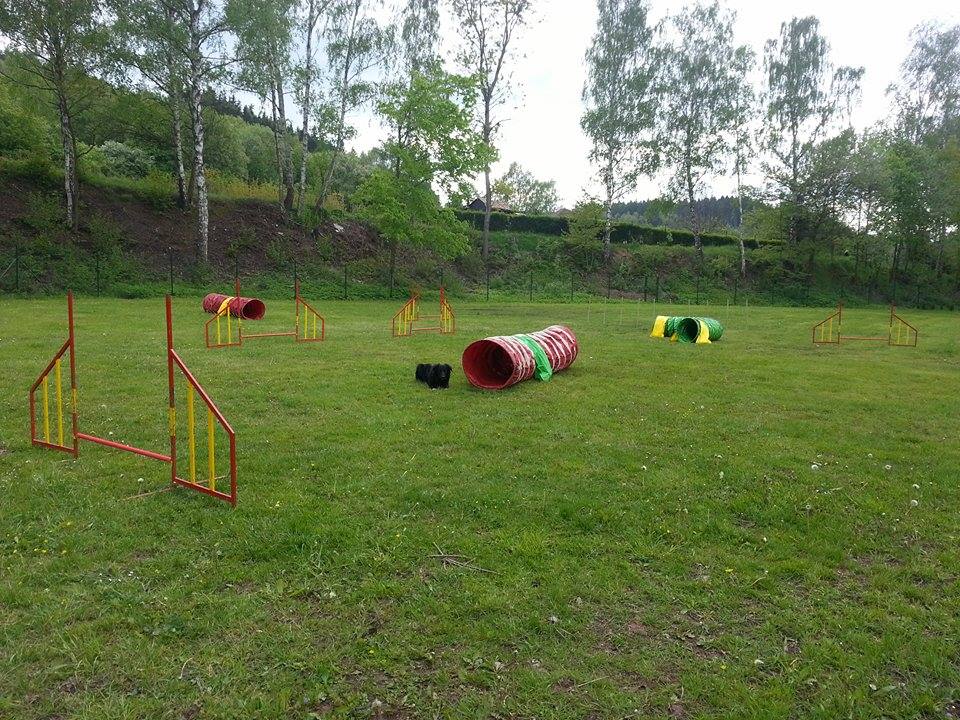 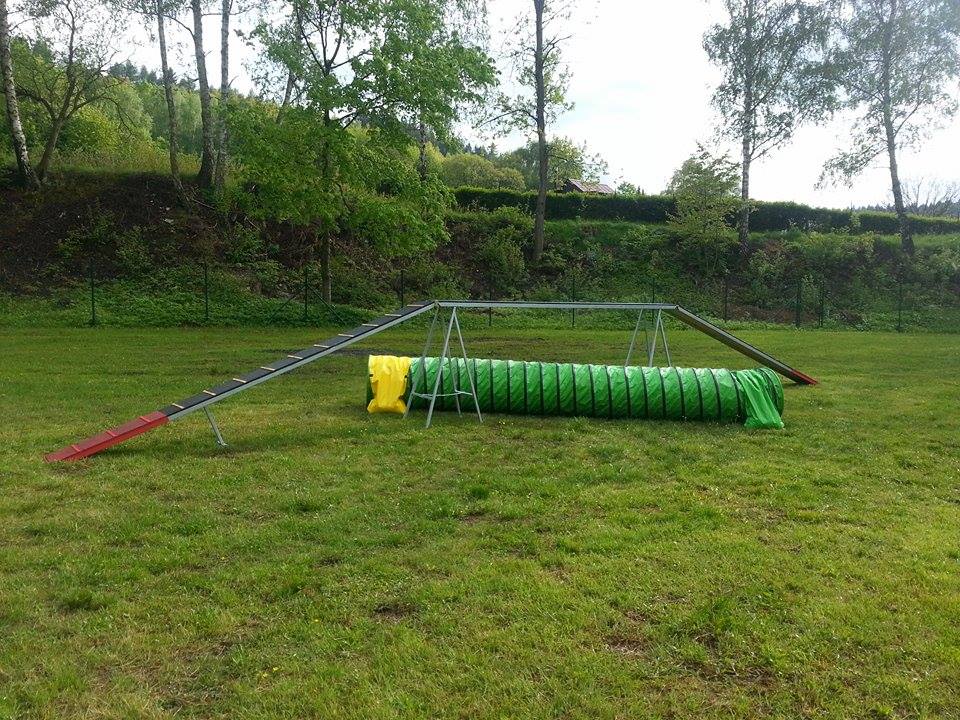 (fotky našich překážek, nikoliv místa konání)

Krkonoše – oblast s rozmanitými možnostmi výletu
areál Černá hora – 20km
relax park Pec p. Sněžkou – 22km
Sněžka – 23km
letní koupaliště Trutnov – 5,7km
Babiččino údolí (Božena Němcová) – 28km
ZOO Dvůr Králové n.Labem – 25kmObecné podmínky a informace:
o Bez zaplaceného startovného a doložené kopie o zaplacení nebude tým zařazen do startovní listiny. 
○ Čas bude měřen časomírou a startovní listiny včetně výsledkových budou zpracovávány v agility programu.
o Pořadatel má právo za nevhodné chování tým vyloučit ze závodů. 
o Každý účastník je povinen řídit se zákonem 246/1992 Sb., v platném znění na ochranu zvířat proti týrání. 
o Každý účastník je povinen důsledně dodržovat čistotu v areálu.
o Pořadatel neodpovídá za škody způsobené psem nebo psovodem ani za ztrátu nebo úhyn psa. 
o Háravé feny musí být ohlášeny předem, startují na podložce. 
o Psi musí být klinicky zdraví s platným povinným očkováním.
o Startovné je nevratné z důvodu vysokých nákladů. 
o V případě náhlé neúčasti je nutné se ozvat pořadateli. 
